«01» марта 2022 г.								№01-05/36ПРИКАЗ«О назначении экспертовВсероссийских проверочных работ»	На основании приказа Минобрнауки РС (Я) от 11.02.2022 г. №01-03/252 «Об организации и проведении Всероссийских проверочных работ и о мерах по обеспечению объективности результатов Всероссийских проверочных работ на территории РС (Я) в 2022 году», приказов МКУ «ОРУО» от 17.02.2022 г. №01-05/31 «Об организации и проведении Всероссийских проверочных работ, обеспечения объективности их результатов в 2022 году», в целях объективного оценивания Всероссийских проверочных работ (далее – ВПР),ПРИКАЗЫВАЮ:Назначить экспертами ВПР по учебным предметам следующих учителей общеобразовательных организаций МР «Оленекский эвенкийский национальный район» в соответствии с графиком проведения:Для проверки по учебным предметам случайного выбора в 6, 7, 8 классах пригласить экспертов согласно утвержденному списку.Контроль исполнения настоящего приказа возложить на Соломонову А.В., руководителя отдела общего и дополнительного образования детей.Начальник:			п/п		М.Х.Иванова «ӨЛӨӨН ЭБЭҢКИ НАЦИОНАЛЬНАЙ ОРОЙУОН»МУНИЦИПАЛЬНАЙ ОРОЙУОН АДМИНИСТРАЦИЯТА«ӨЛӨӨН ОРОЙУОНУН ҮӨРЭХ САЛАЛТАТА»МУНИЦИПАЛЬНАЙ КАЗЕННАЙ ТЭРИЛТЭОГРН 1021401976540     ИНН 1422000339678480  Өлөөн сэлиэнньэтэӨлөөн оройуонаОктябрьскай уул. 69 тел. 8(41169) 2-13-53, факс 2-12-01E-mail: mouo_olenek@mail.ru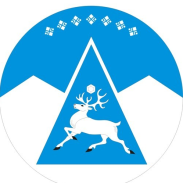 АДМИНИСТРАЦИЯ МУНИЦИПАЛЬНОГО РАЙОНА«ОЛЕНЕКСКИЙ ЭВЕНКИЙСКИЙ НАЦИОНАЛЬНЫЙ РАЙОН»МУНИЦИПАЛЬНОЕ КАЗЕННОЕ УЧРЕЖДЕНИЕ «ОЛЕНЕКСКОЕ РАЙОННОЕ УПРАВЛЕНИЕ ОБРАЗОВАНИЯ»ОГРН 1021401976540     ИНН 1422000339678480 Оленекский районсело Оленекул. Октябрьская, 69тел.  8(41169)2-13-53, факс 2-12-01E-mail: mouo_olenek@mail.ruДатаПредметКлассФИОМесто работы, должность01.03вторникГеография10, 11Герасимова Наталья НиколаевнаМБОУ ОСОШ, учитель географии01.03вторникГеография10, 11Николаева Сахалина ИвановнаМБОУ ХСОШ, учитель географии14.03понедельникГеография11Прибылых Евдокия ИвановнаМБОУ ЖСОШ, учитель географии03.03четвергИстория11Михайлова Зоя ВасильевнаМБОУ ОСОШ, учитель истории03.03четвергИстория11Кайдалова Екатерина ГригорьевнаМБОУ ХСОШ, учитель истории09.03средаФизика11Павлов Гаврил ГригорьевичМБОУ ОСОШ, учитель физики09.03средаФизика11Тихонова Елена СтепановнаМБОУ ХСОШ, учитель физики11.03пятницаБиология11Симакова Клара ПетровнаМБОУ ОСОШ, учитель биологии, химии11.03пятницаБиология11Васильева Клавдия ГригорьевнаМБОУ ХСОШ, учитель биологии, химии11.04понедельникРусский язык5Камерова Айталина СпиридоновнаМБОУ ОСОШ, учитель русского языка11.04понедельникРусский язык5Константинова Сахая ПрокопьевнаМБОУ ХСОШ, учитель русского языка11.04понедельникМатематика7Семенова Полина ПетровнаМБОУ ОСОШ, учитель математики11.04понедельникМатематика7Матвеева Агафья СеменовнаМБОУ ХСОШ, учитель математики12.04вторникМатематика8Прокопьева Туяна НиколаевнаМБОУ ОСОШ, учитель математики12.04вторникМатематика8Матвеев Андрей КонстантиновичМБОУ ХСОШ, учитель математики13.04средаРусский язык, 1, 2 часть4Афанасьева Оксана Даниловна, Макарова Марфа ЯковлевнаМБОУ ОСОШ, учителя начальных классов13.04средаРусский язык, 1, 2 часть4Иванова Сардана Петровна, Васильева Галина НиколаевнаМБОУ ХСОШ, учителя начальных классов14.04четвергРусский язык6, 7Камерова Айталина Спиридоновна, Изиева Яна СеменовнаМБОУ ОСОШ, учителя русского языка14.04четвергРусский язык6, 7Лардина Акулина Аскалоновна, Константинова Сахая ПрокопьевнаМБОУ ХСОШ, учителя русского языка и литературы15.04пятницаМатематика5Струкина Мария ИннокентьевнаМБОУ ОСОШ, учитель математики15.04пятницаМатематика5Матвеева Агафья СеменовнаМБОУ ХСОШ, учитель математики17.03Биология11Прибылых Евдокия ИвановнаМБОУ ЖСОШ, учитель биологии19.04вторникОкружающий мир4Брызгалова Анна Спиридоновна, Ефремова Евгения Александровна, Острельдина Варвара Петровна, Иванова Мария СергеевнаМБОУ ОСОШ, учителя начальных классов19.04вторникИстория5Семенова Алена НиколаевнаМБОУ ОСОШ, учитель истории 19.04вторникИстория5Николаева Сахалина ИвановнаМБОУ ХСОШ, учитель истории19.04вторникПредмет 1720.04средаПредмет 1620.04средаПредмет 1821.04четвергМатематика4Стручкова Любовь Николаевна, Афанасьев Максим АфанасьевичМБОУ ОСОШ, учителя начальных классов21.04четвергМатематика4Толстякова Валентина Михайловна, Николаева Ариадна АлексеевнаМБОУ ХСОШ, учителя начальных классов21.04четвергБиология5Симакова Клара ПетровнаМБОУ ОСОШ, учитель биологии и химии21.04четвергБиология5Васильева Клавдия ГригорьевнаМБОУ ХСОШ, учитель биологии и химии21.04четвергПредмет 2722.04пятницаПредмет 2622.04пятницаПредмет 2825.04понедельникМатематика6Николаева Мария ИвановнаМБОУ ОСОШ, учитель математики25.04понедельникМатематика6Матвеев Андрей КонстантиновичМБОУ ХСОШ, учитель математики25.04понедельникРусский язык8Семенова Наталья Гаврильевна, Исакова Мария ИльиничнаМБОУ ОСОШ, учителя русского языка и литературы25.04понедельникРусский язык8Лардина Акулина Аскалоновна, Константинова Сахая ПрокопьевнаМБОУ ХСОШ, учителя русского языка и литературы26.04вторникАнглийский7 Голикова Людмила Григорьевна, Ксенофонтова Лена ВасильевнаМБОУ ОСОШ, учителя английского языка26.04вторникАнглийский7 Кучумов Николай КонстантиновичМБОУ ХСОШ, учитель английского языка